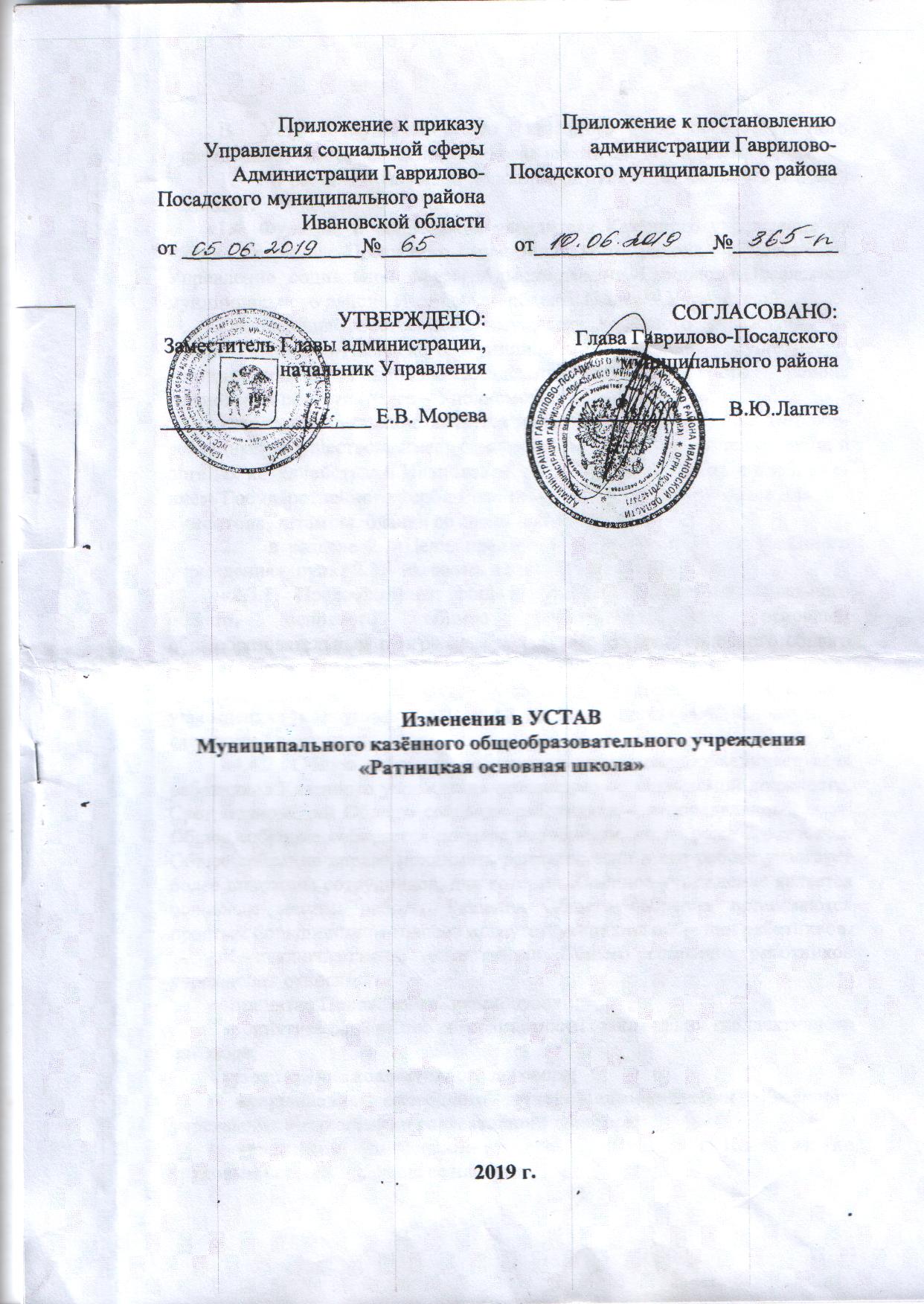 В Устав Муниципального казённого общеобразовательного учреждения «Ратницкая основная школа» внести следующие изменения:в разделе 1. «Общие положения» пункт 1.4. изложить в новой редакции:	«1.4. Функции и полномочия учредителя Казённого учреждения от имени Гаврилово-Посадского муниципального района осуществляет Управление социальной сферы Администрации Гаврилово-Посадского муниципального района Ивановской области (далее  - Учредитель). Полномочия собственника имущества Казённого учреждения от имени Гаврилово - Посадского муниципального района  осуществляет Администрация Гаврилово-Посадского муниципального района Ивановской области (далее – Уполномоченный орган). Казённое учреждение является юридическим лицом, обладает обособленным имуществом, имеет самостоятельный баланс, лицевые счета, в органах казначейства  в Ивановской области, имеет печать с изображением Государственного герба Российской Федерации, печать «Для документов», штампы, бланки со своим наименованием».2.   в разделе 2. «Цели, предмет и виды деятельности Казённого учреждения»  пункт 2.3.1 изложить в следующей редакции: «2.3.1.Предоставление общедоступного бесплатного начального общего , основного общего образования по основным общеобразовательным программам начального общего , основного общего образования.»3. в разделе 4 «Порядок управления деятельностью казённого учреждения» пункт 4.4.2. изложить  в следующей редакции:«4.4.2. Общее собрание работников учреждения объединяет всех работников Казенного учреждения независимо от занимаемой должности.  Срок полномочий Общего собрания работников – неопределенный срок.   Общее собрание собирается по мере надобности, но не реже 2 раз в год. Общее собрание вправе принимать решения, если в его работе участвует более половины сотрудников, для которых Казённое учреждение является основным местом работы. Решения Общего собрания принимаются простым большинством голосов присутствующих на собрании работников.К исключительной компетенции Общего собрания работников учреждения относятся: - принятие Положения о премировании; - принятие решения о необходимости заключения коллективного договора; - утверждение коллективного договора; -заслушивание ежегодного отчета администрации Казённого учреждения о выполнении коллективного договора; -определение численности и срока полномочий Комиссии по трудовым спорам, избрание ее членов;-выдвижение коллективных требований работников Казённого учреждения и избрание полномочных представителей для участия в разрешении коллективного трудового спора».        4.4.3. В целях развития и совершенствования учебно-воспитательного процесса, повышения профессионального мастерства и творческого роста учителей и воспитателей в Казённом учреждении действует Педагогический совет - коллегиальный орган, объединяющий всех педагогических работников Казённого учреждения, а также заведующего библиотекой.      Педагогический совет избирает из своего состава председателя и секретаря сроком на один год.Срок полномочий Педагогического совета – неопределенный срок.Педагогический совет возглавляет Директор Казённого учреждения. Он же созывает Педагогический совет по мере необходимости, но не реже 4 раз в год. Внеочередные заседания Педагогического совета проводятся по требованию не менее 1/3 педагогических работников. Решение Педагогического совета является правомочным, если на его заседании присутствовало не менее 2/3 педагогических работников и если за него проголосовало более половины присутствовавших педагогов. Процедура голосования определяется Педагогическим советом. Решения Педагогического совета реализуются приказами Директора Казённого учреждения. Педагогический совет:- обсуждает и производит выбор различных вариантов содержания образования, форм, методов учебно-воспитательного процесса и способов их реализации;-  анализирует результаты работы и определяет основные направления образовательной деятельности Учреждения;- определяет список учебников в соответствии с утвержденными федеральными перечнями учебников, рекомендованных или допущенных к использованию в образовательном процессе в имеющих государственную аккредитацию и реализующих образовательные программы общего образования образовательных учреждениях, а также учебных пособий, допущенных к использованию в образовательном процессе в таких образовательных учреждениях;- организует работу по повышению квалификации педагогических работников, развитию их творческих инициатив;- определяет формы, сроки и предметы годовой промежуточной аттестации, принимает решение о допуске учащихся к годовой промежуточной аттестации;- принимает решение о допуске учащихся к итоговой аттестации и ее формах;- принимает решение о переводе учащихся в следующий класс, об условном переводе в следующий класс, о переводе на обучение по адаптированным образовательным программам в соответствии с рекомендациями психолого-медико-педагогической комиссии либо на обучение по индивидуальному учебному плану, а также по согласованию с родителями (законными представителями) обучающегося о его оставлении на повторное обучение в том же классе;- согласовывает основные образовательные программы;- подводит итоги учебной деятельности школы за четверть, полугодие, год;- принимает решение о представлении педагогических работников к присуждению отраслевых наград и почетных званий;- обсуждает годовой календарный учебный график;-принимает решение о выдаче документов об образовании государственного образца, награждении учащихся за успехи в учебе;- принимает решение об исключении обучающихся из Учреждения;- принимает решение о направлении учащихся на медико-педагогическую комиссию;- делегирует представителей педагогического коллектива в Управляющий совет.- рассматривает положения, относящиеся к осуществлению образовательного процесса;- контролирует выполнение ранее принятых решений.4.4.4. Управляющий совет является коллегиальным органом самоуправления, осуществляющим решение отдельных вопросов, относящихся к компетенции Казённого учреждения. Управляющий совет состоит из равного количества (по 3 человека) представителей: - родителей (законных представителей) воспитанников и обучающихся всех уровней общего образования; - работников Казённого учреждения.       В состав Управляющего совета также входят руководитель Казённого учреждения по должности и представитель Учредителя, назначаемый приказом по Управлению социальной сферы Администрации Гаврилово-Посадского муниципального района Ивановской области. По решению Управляющего совета в его состав могут быть включены с правом совещательного голоса граждане, чья профессиональная и (или) общественная деятельность связана с Казённым учреждением или территорией, где оно расположено.     Члены Управляющего совета из числа родителей (законных представителей) воспитанников и обучающихся избираются на общешкольном родительском собрании. Члены Управляющего совета из числа работников Казенного учреждения избираются на общем собрании работников Казённого учреждения. Управляющий совет считается сформированным и вправе приступить к осуществлению своих полномочий с момента избрания (назначения) не менее двух третей от общей численности членов Управляющего совета.     Срок полномочий Управляющего совета составляет 2 года.Основными задачами Управляющего совета являются:-определение основных направлений развития Казённого учреждения; -повышение эффективности финансово-экономической деятельности, стимулирования труда работников Казённого учреждения; -содействие созданию в Казённом учреждении оптимальных условий и форм организации образовательного процесса; -контроль за соблюдением надлежащих условий обучения, воспитания и труда в Казённом учреждении, сохранения и укрепления здоровья обучающихся. Управляющий совет осуществляет следующие функции:- вносит на рассмотрение Учредителя предложения по изменению и (или) дополнению Устава Казённого учреждения в части определения: порядка и оснований отчисления воспитанников и обучающихся;  системы оценок при промежуточной аттестации, форм и порядка ее проведения;режима занятий воспитанников и обучающихся;  порядка предоставления платных образовательных услуг (на договорной основе);  порядка регламентации и оформления отношений Казённого учреждения, воспитанников и обучающихся и (или) их родителей (законных представителей);  структуры, порядка формирования органов управления Казённого учреждения, их компетенции и порядка организации деятельности;  прав и обязанностей участников образовательного процесса.    - согласовывает по представлению Директора Казённого учреждения: изменение компонента государственного образовательного стандарта общего образования, образовательных программ, учебного плана Казённого учреждения;  введение новых методик образовательного процесса и образовательных технологий;  изменение и (или) дополнение перечня платных образовательных и иных услуг, оказываемых Казённым учреждением; изменение и (или) дополнение правил внутреннего трудового распорядка Казённого учреждения;программу развития Казённого учреждения - Разрабатывает регламент Общего собрания работников Казённого учреждения;  - Вносит Директору Казённого учреждения предложения в части:материально-технического обеспечения и оснащения образовательного процесса, оборудования помещений Казённого учреждения; направлений расходования средств, привлекаемых Казённым учреждением из внебюджетных источников;  выбора учебников из утвержденных федеральных перечней учебников, рекомендованных (допущенных) к использованию в образовательном процессе;  создания в Казённом учреждении необходимых условий для организации питания, медицинского обслуживания воспитанников и обучающихся.- принимает решение о введении (отмене) единой формы одежды для обучающихся в период занятий.- рассматривает вопросы текущей успеваемости, промежуточной и итоговой аттестации обучающихся, состояния здоровья и воспитания воспитанников и обучающихся;- координирует деятельность в Казённом учреждении общественных (в том числе детских и молодежных) организаций (объединений), не запрещенную законом. - распределяет по представлению Директора Казённого учреждения стимулирующие выплаты педагогическому персоналу Казённого учреждения, установленные локальными актами и (или) коллективным договором. - участвует в разработке, согласовывает локальные акты Казённого учреждения, устанавливающие виды, размеры, условия и порядок произведения выплат стимулирующего характера работникам Казённого учреждения, показатели и критерии оценки качества и результативности труда работников Казённого учреждения; - участвует в оценке качества и результативности труда работников Казённого учреждения, распределении выплат стимулирующего характера работникам и согласовывает их распределение в порядке, устанавливаемом локальными актами Казённого учреждения; - регулярно информирует участников образовательного процесса о своей деятельности и принимаемых решениях. Решения Управляющего совета, принимаемые по вопросам, входящим в его компетенцию, носят рекомендательный характер.Порядок и условия деятельности Управляющего совета определяются Положением об Управляющем совете. Заседание Управляющего совета правомочно, если на нем присутствуют не менее половины от числа членов Управляющего совета. При осуществлении функции участия в распределении выплат стимулирующего характера работникам Казённого учреждения, в порядке, устанавливаемом локальными актами Казённого учреждения, в заседании Управляющего совета не вправе участвовать представители обучающихся и работников Казённого учреждения, а Директор Казённого учреждения и представитель Учредителя не вправе принимать участие в голосовании. Решение по данному вопросу принимается большинством в две трети голосов от числа представителей родителей (законных представителей) воспитанников и обучающихся в составе Управляющего совета.Для осуществления своих функций Управляющий совет вправе: - приглашать на заседания Управляющего совета любых работников Казённого Учреждения для получения разъяснений, консультаций, заслушивания отчетов по вопросам, входящим в компетенцию Управляющего совета; - запрашивать и получать у Директора Казённого учреждения и (или) Учредителя информацию, необходимую для осуществления функций Управляющего совета, в том числе в порядке контроля за реализацией решений Управляющего совета. Организационно-техническое обеспечение деятельности Управляющего совета возлагается на администрацию Казённого учреждения, в случае необходимости при содействии Учредителя.4.    в разделе 6 «Образовательная деятельность» пункт  6.1 и 6.2 изложить в следующей редакции: 6.1 «Казённое учреждение осуществляет образовательный процесс в соответствии с уровнями образовательных программ начального общего образования и  основного общего образования:Начальное общее образование( нормативны срок освоения 4 года)- обеспечивает развитие обучающихся , овладение ими чтением, письмом, счётом, основными умениями и навыками учебной деятельности, элементами теоретического мышления, простейшими навыками самоконтроля учебных действий , культурой поведения и реи, основами личной гигиены и здорового образа жизни. Начальное общее образование является базой для получения основного общего образования. Основное общее образование (нормативный срок освоения 5 лет) -обеспечивает освоение обучающимися общеобразовательных программ основного общего образования, условия становления и формирования личности обучающегося, его склонностей, интересов способности к социальному самоопределению. Основное общее образование является базой для получения среднего общего образования или начального  и среднего профессионального образования в других образовательных учреждениях. Исходя из запросов обучающихся и их родителей (законных представителей), при наличии соответствующих условий в Казённом учреждении может быть введено обучение по различным профилям и направлениям ».«6.2. Казённое учреждение вправе использовать дистанционные образовательные технологии при всех формах получения образования в порядке, установленным федеральным органом исполнительной власти, осуществляющим функции по выработке государственной политики и нормативно-правовому регулированию в сфере образования. С Учетом потребностей и возможностей личности образовательные программы осваиваются в следующих формах: очной, очно - заочной , заочной, в форме семейного образования и самообразования.Обучение в форме семейного образования и самообразования осуществляется с правом последующего прохождения промежуточной и государственной итоговой аттестации в МКОУ «Ратницкая ОШ»Обучение по индивидуальному учебному плану ( создание особых организационных условий с учетом индивидуальных особенностей ребёнка) в пределах государственного стандарта возможно по заявлению родителей( законных представителей), решению Педагогического совета, согласия Учредителя. Содержание обучения  и система оценок определяется Директором Казённого учреждения в соответствии с Уставом».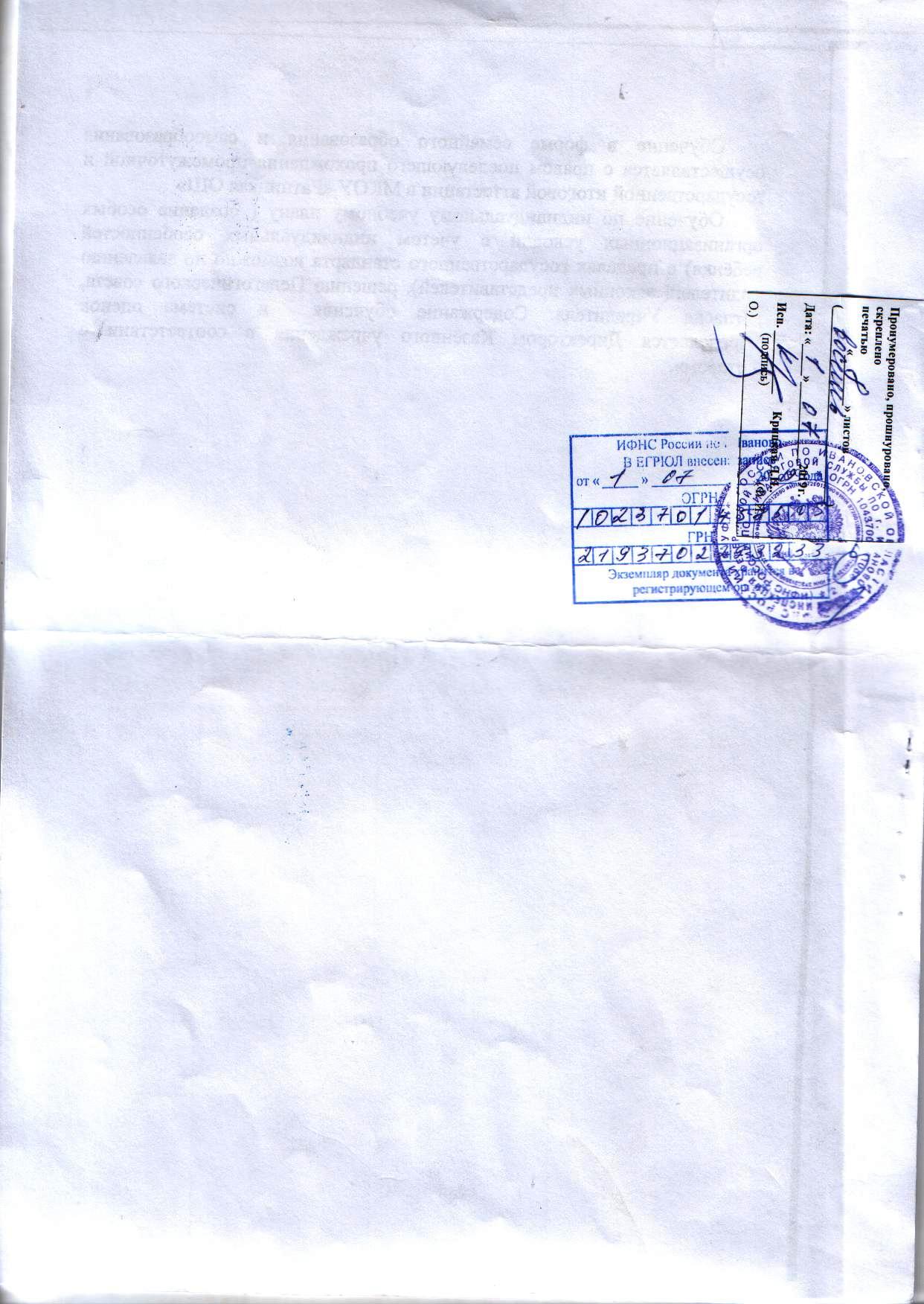 